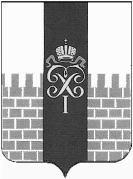 МЕСТНАЯ АДМИНИСТРАЦИЯ МУНИЦИПАЛЬНОГО ОБРАЗОВАНИЯ ГОРОД ПЕТЕРГОФ___________________________________________________________________________________ПОСТАНОВЛЕНИЕ 29. 02.2016 г.	                                                                                                              № 11«О внесении изменений в постановление местной администрации муниципального образования город Петергоф от 31.12.2015 №229 «Об утверждении ведомственной целевой программы мероприятий, направленной на решение вопроса местного значения «Текущий ремонт и содержание дорог, расположенных в пределах границ муниципального образования город Петергоф, в соответствии с перечнем, утверждённым Правительством Санкт-Петербурга», на 2016 годВ соответствии с Бюджетным  кодексом  Российской Федерации иПостановлениемместной администрации муниципального образования город Петергоф  № 150 от 26.09.2013 «Об утверждении  Положенияо Порядке разработки, реализации и оценки эффективности муниципальных программ и о Порядке разработки и реализации ведомственных целевых программ и планов по непрограммным расходам местного бюджета муниципального образования город Петергоф»,  местная администрация муниципального образования город Петергоф   	П О С Т А Н О В Л Я Е Т:Внести изменения в постановление местной администрации муниципального образования город Петергоф от 31.12.2015 №229 «Об утверждении ведомственной целевой программы мероприятий, направленной на решение вопросов местного значения «Текущий ремонт и содержание дорог, расположенных в пределах границ муниципального образования город Петергоф, в соответствии с перечнем, утверждённым Правительством Санкт-Петербурга», на 2016 год» (далее Постановление),изложив приложение №1 к Постановлению в редакции согласно приложению №1 к настоящему Постановлению.Приложение №1,2,3,4,6 к ведомственной целевой программе приложения №1 к Постановлению оставить без изменения.Дополнить ведомственную целевую программу приложением №9.Постановление вступает в силу с момента обнародования.Контроль за  исполнением настоящего постановления  оставляю за собой.Глава местной администрациимуниципального образования город Петергоф                              А.В. ШифманПриложение №1 к Постановлению МА МО город Петергоф  от_________№___  Согласовано                                                                                                                             УтвержденоГлава МО г.Петергоф,                                                                                    Глава МА МО г.Петергофисполняющий полномочия                        Председателя МС МО г.Петергоф______________/_____________/                                                         _______________/___________/ «___» _________ 2016 г.                                                                 «___»_______________2016г.ВЕДОМСТВЕННАЯ ЦЕЛЕВАЯ   ПРОГРАММАмероприятий, направленная на решение вопроса местного значения «Текущий ремонт и содержаниедорог, расположенных в пределах границ муниципальногообразования город Петергоф, в соответствии с перечнем, утверждённым Правительством Санкт-Петербурга», на 2016  год»(новая редакция)1. Цели и задачи программы:- приведение в надлежащий вид дорог, расположенных в пределах границ муниципального образования г. Петергоф- улучшение внешнего облика территории муниципального образования г. Петергоф- снижение травматизма пешеходов из-за выбоин и неровностей асфальтобетонного покрытия тротуаров - снижение риска и числа ДТП, травматизма участников дорожного движения- защита имущества граждан, в т.ч. автомобилей, велосипедов от поломок и повреждений- создание условий  участникам дорожного движения для безопасного передвижения по дорогам.2. Заказчик программы (ответственный исполнитель): местная администрация муниципального образования город Петергоф (отдел городского хозяйства).3. Ожидаемые конечные результаты реализации целевой программы:Содержание и текущий ремонт а/б покрытия дорог группы Б -39332 м2, группы В 173116,0 м2Содержание и текущий ремонт дорог с неусовершенствованным покрытием группы В 85529,0 м2Содержание и текущий ремонт тротуаров класс 1- 20793 м2, класс 2 – 18962 м2.Сроки реализации целевой программы:I-IYкв. 2016 г.Перечень мероприятий целевой программы, ожидаемые конечные результаты реализации и необходимый объем финансирования:Приложение №1:Локальная смета на выполнение работ по текущему ремонту проезжей части ул.Демьяна БедногоПриложение №2:Локальная смета на выполнение работ по текущему ремонту тротуара вокруг площади Аврова напротив магазина по ул.Аврова, д.14Приложение №3:Локальная смета на выполнение работ по текущему ремонту тротуара на Лихардовской напротив д.43 по СПБ пр.Приложение №4: Расчет  на технадзорПриложение №5: Расчет  финансовых затрат  на содержание дорогПриложение №6: Расчет по дорожному надзоруПриложение №7:  Расчет стоимости разработки документации для получения ордеров  ГАТИ, оказания услуг по получению согласований для закрытия ордеров ГАТИПриложение №8: Характеристика дорог с уточнёнными площадями.Приложение №9:Локальная смета на ремонт проезжей части 2-ой линии.Приложение № 4УтверждаюГлава местной администрации_________________А.В.Шифман«_____» _________ 2016г.Расчет стоимости осуществления технического надзораЗам. нач. ОГХ                                       О.В.КовальчукПриложение № 7УтверждаюГлава местной администрации_________________А.В.Шифман«_____» _________ 2016г.Расчет стоимости разработки документации для получения ордеров  ГАТИ, оказания услуг по получению согласований для закрытия ордеров ГАТИна основании коммерческих предложенийЗам. нач. ОГХ                                       О.В.КовальчукПриложение №8УтверждаюГлава местной администрации_________________А.В.Шифман«_____» _________ 2016г Характеристика дорог (новая редакция)№п/пНаименование мероприятияОжидаемые конечные результатыОжидаемые конечные результатыСрок исполнения мероприятияНеобходимый объём финансирования(тыс.руб.)№п/пНаименование мероприятияЕдиница измеренияКол-воСрок исполнения мероприятияНеобходимый объём финансирования(тыс.руб.)Ремонт дорогРемонт дорогРемонт дорогРемонт дорогРемонт дорогРемонт дорог1.1Текущий ремонт проезжей части ул.Демьяна Бедногом210096II-III кварталы 20167700.31.2Текущий ремонт тротуара вокруг площади Аврова напротив магазина по Аврова 14м2176.8II-III кварталы 2016600.71.3Текущий ремонт тротуара по ул.Лихардовской напротив д.43 по СПб пр.м2299II-III кварталы 2016602.21.4Осуществление технического надзора услуга1II-IVкварталы 2015 года255.71.5Текущий ремонт проезжей части 2 линии м2820II-III кварталы 20161131.31.6Замена водопропускных труб по ул.Цветочной, 101м212.5II-III кварталы 2016109.7Всего по ремонту дорог:10399.92.1Уборка проезжей части автомобильных дорог группы Б м239332I-IV кварталы 2016 года4996.72.2Уборка проезжей части автомобильных дорог группы Вм2258645I-IV кварталы 2016 года31128.62.3Уборка тротуаров 2 класса   м218962I-IV кварталы 2016 года4985.92.4Уборка тротуаров 1 класса   м220793I-IV кварталы 2016 года4878.02.5Содержание полосы отвода, земляного полотна и в/о сооружений автомобильных дорог группы Бм239322I-IV кварталы 2016 года548.22.6Содержание полосы отвода, земляного полотна и в/о сооружений автомобильных группы Вм2258645I-IV кварталы 2016 года6300.02.7Содержание дорожной одежды автомобильных дорог группы Бм239322I-IV кварталы 2016 года989.72.8Содержание дорожной одежды автомобильных дорог группы Вм2258645I-IV кварталы 2016 года11469.62.9Содержание элементов обустройства автомобильных дорог группы Бм239322I-IV кварталы 2016 года59.23.0Содержание элементов обустройства автомобильных дорог группы Вм2258645I-IV кварталы 2016 года185.3Итого:65541.23.1Дорожный надзоруслуга12I-IV кварталы 2016 года491.5Итого 491.54.1Составление сметных расчетовуслуга2I-IV кварталы 2016 года200.04.2Проверка сметных расчетовуслуга2I-IV кварталы 2016 года100,0Итого по составлению и проверке сметных расчетов:300,05.1Разработка документации для получения ордеров  ГАТИ, оказание услуг по получению согласований для закрытия ордеров ГАТИ
- пояснительную записку.услуга5I-IV кварталы 2016 года1568,5Итого по ордерам ГАТИ:1568.5ВСЕГО по программе:78301.1Наименование мероприятияСтоимость работ, тыс.руб.Начальная(максимальная)цена осуществления технического надзора, руб. (1,2 % от общей сметной стоимости работ), тыс.руб.Текущий ремонт проезжей части ул.Демьяна Бедного7700.392.4Текущий ремонт проезжей части ул.Зверинская от проезда вокруг площади Аврова до СПб пр.3957.047.5Текущий ремонт проезжей части ул.Суворовская1986.823.8Текущий ремонт проезжей части ул.Макарова2594.731.1Текущий ремонт проезжей части ул. Пригородная от Первого мая до Ректорского пр.2032.924.4Текущий ремонт проезжей части 2-линии1131.313.6Текущий ремонт тротуара вокруг площади Аврова напротив магазина по Аврова 14600.77.2Текущий ремонт тротуара по ул.Лихардовской напротив д.43 по СПб пр.602.27.3Исправление профиля щебеночного основания с добавлением материала 591.07.1Замена водопропускной трубы на ул.Цветочной,  напротив д.101109.71.3Итого:255.7Наименование мероприятиястоимость за услугутыс.руб.Количество услугНачальная (максимальная)цена, тыс.руб.Разработка документации для получения ордеров  ГАТИ, оказание услуг по получению согласований для закрытия ордеров ГАТИ313.751568.5ИТОГО:1568.5№ п/пНаименование улицГруппа дорогиКатегория дорогиПроезжая частьПроезжая частьТротуарТротуар№ п/пНаименование улицГруппа дорогиКатегория дорогиПлощадь а/б покрытия (кв.м.)Площадь щебеночного покрытия (кв.м.)Класс тротуараплощадь(кв.м.)Александровская ул.ВIV2095,00Алексеевская ул.ВIV3695,00Баушевская ул.ВIV1556,00835,00Беловой ул.ВIV5152,00Бородачева ул.ВII5700,0011331,00Веденеева ул.ВIII2448,00117,00Войкова ул.ВIV5120,00Волконская ул. ВIV938,003892,001165,00Володи Дубинина ул.ВIV2784,00 1212,0012029,00Воровского ул.ВIV576,00Гражданская ул.ВIV674,00Дачная ул.ВIV1148,00Дашкевича ул. ВIII2982,0012244,00Деминский переулокВV610,016,00Демьяна Бедного ул. БIII10096,0025406,00Дзержинского ул.ВIV3304,00Дивеевская ул. ВV2329,00Дорога без названия ( от Собственного пр.до Ораниенбаумского шоссе)ВV1364,00Елизаветинская ул.ВV1350,00Жарновецкого ул.ВII2781,0011130,00Заячий пер.ВV1650,00Зверинская ул. ВIII5987,0012796,00Знаменская ул.ВIII4660,00146,00Золотая ул.ВIII2317,00Кольцевая ул.ВV973,00Комсомольская ул.ВIV1337,00Конно-Гренадерская ул.БIII2900,0021195,00Константиновская ул.БIII8094,0024962,00Кооперативная ул.ВIV7999,00Красноармейский пер.ВIV387,00Краснопрудский пер.ВIII9451392Ксеньевская ул.ВIII638,001173,00Курортная ул. ВIV-Лесная ул.ВIV2024 27831-линияВV6562-я линия ВV820,0Лихардовская ул. ВIII7255,0011588,00Ломоносова пер.ВIII1508,00Луговая ул.ВV2787Ул.Луизино ВIV6309374Макарова ул.ВIII2405,00Манежная ул. ВIV-Марьинский проездВV400,0Мельничная ул.ВIV2237,00Мечникова ул.ВIV1571,00Михайловская ул.ВIII3414,0011809,00Морская ул.ВV1784,00Морской пер.ВV357,00Мостовая ул.ВV1035,00Нахимова ул.ВV1959,00Николаевская ул.ВV1200,00Никольская ул.ВIII5604,0013389,00Новая дорога ( от Заячьего пр. до Садовой ул.)*ВV1152,00Новая ул. (Знаменка)ВV1623,00Огородная ул. ВV2184,00Озерная ул.ВV435,00Ольгинское шоссеВIV2363,00Парковая ул.ВIII8038,001488,00Первомайский пер.ВV175,00Пионерская ул.ВIV5270,00Пригородная ул.ВIV 1260,002586,00Приморская ул.ВIV1400,00Прогонная ул.ВV4693,00 2201,001-й проезд (от Скороходовской ул. до Луговой ул.)ВIV880,002-й проезд (от Скороходовской ул. до Луговой ул.)ВIV927,00Проезд вокруг пл. Аврова*ВIV3023,001156,00Проезд без названия (от Гостилицкого шоссе до дома №137 по Гостилицкому шоссе)ВIV8809,00111Проезд без названия (от Деминского пер. в направлении Ропшинского шоссе)ВV759,00Проезд без названия (от ул.Первого Мая между домами №43 и №47 до Кооперативной ул.)ВV198,00797,00Проезд без названия (от ул.Первого Мая между домами №35 и №37 до Кооперативной ул.)ВV382,00494,00Проезд без названия (от Скороходовской ул. между домами №5 и №7 до Луговой ул.)ВV683,00Проезд без названия (от Скороходовской ул. между домами №11 и №15 до Луговой ул.)ВV680,00110Проезд без названия (от Скороходовской ул. между домами №21 и №25 до Луговой ул.)ВV695,00Проезд без названия (от Скороходовской ул. между домами №29 и №33 до Луговой ул.)ВV629,00Проезд без названия (от Скороходовской ул. между домами №41 и №43 до Луговой ул.)ВV608,00Проезд без названия (от Скороходовской ул. между домами №47 и №51 до Луговой ул.)ВV587,00Проезд без названия (от Скороходовской ул. между домами №55 и №59 до Луговой ул.)ВV662,00Проезд без названия (от Б-ра Красных Курсантов, между домами №49 и №51  до Суворовской ул.)ВIV482,00Проезд без названия (Суворовский городок) (от ул.Володи Дубинина между домаими №5 и №7 до пер.Суворовцев, д.5)ВV408,00Проезд без названия (Суворовский городок) (от пер.Суворовцев д.№7 до д.№2  в Суворовском городке)ВIV380,001542,0014,00Проезд без названия (Суворовский городок) (от спортшколы до дома №18 по ул.Юты Бондаровской)ВIV776,00Проезд от б-ра Красных Курсантов до Суворовской ул.ВIII1129,001187,00Проезд от Сергиевской ул. до Баушевской ул. ВV600,00Проезд от ул. Степана Разина до Сергиевской ул.ВIV1075,00Проезд в Суворовском городке от ул. Юты Бондаровской до спортшколыВV2073,00Пролетная ул.ВIV2380,00Прудовая ул.БIII5714,0023323,00Пугачева ул.ВV2030,00Путешественника Козлова ул.ВIII5234,0011880,00Садовая ул.ВIV3500,00Самсониевская ул.БIII3264,002550,00Санаторный пер.ВV322,00Сергиевская ул.ВIV3267,00Скороходовская ул.ВIV4067,00Солнечная ул.ВIV4316,00Средний пер.ВV922,00Средняя ул. (Знаменка)ВIV3630,00Средняя ул. (Скороход)ВIV3159,00Старо-Гостилицкое шоссеВIII5009,00Степана Разина ул.ВIV2600,00Суворовская ул.ВIV 3801,00786,00Суворовцев пер.ВIV1362,00Торговая пл.Б II3846,0021417,00Троицкая ул. ВV826,00Урицкого ул.ВV927,00Фабричная ул.Б IV3057,002781,00Фрунзе ул.ВV1128,00Царицынская ул.БII2361,0021328,00Цветочная ул.ВIV3912,00Чайковского ул.ВIII4890,00152,00Широкая ул.ВIV1166,00Эйхенская ул.ВIII6334,001405,00Юты Бондаровской ул. ВIV3972,001485,00Якорная ул ВV527Дороги: асфальт щебень асфальтгруппа Б39332,0группа В173116,085529,0Тротуары:класс 120793,0класс 218962,0